Единый методический семинар «Функциональная грамотность: новый вызов»МОУ СШ № 4_Переславль-Залесский_Декабрь_2020«Читательская грамотность:  структура, содержание, оценка и способы формирования»Телегина О.В., заместитель директора школы по учебно-воспитательной работе– Добрый день, уважаемые коллеги! Посмотрите на экран. Перед вами текст.СЛАЙД Mon appartementJe vis dans un appartement au troisième étage. Mon appartement comprend trois pièces. Ce sont une salle de séjour, une chambre à coucher et une chambre d’enfants. Il y a aussi une cuisine, une entrée et une salle de bain. La pièce la plus grande est la salle de séjour. Il y a un canapé, deux fauteuils et un téléviseur. –  О чём этот текст? – Я согласна с Вами, что данный текст вызывает затруднения. Давайте посмотрим другой текст – на русском языке.СЛАЙД Текст на слайдеОп рзелутьаттам исселовадний одонго англигйсокго унвиертисета, не иеемт занчнеия, в кокам пряокде рсапожолены бкувы в солве. Галвоне, чотбы преавя и пслоендяя бкувы блыи на мсете. Осатьлыне бкувы мгоут селдовтаь в плоонм бсепордяке, всё рвано ткест чтаитсея без побрелм. Пичрионй эгото ялвятеся то, что мы не чиатем кдаужю бкуву по отдьеености, а всё своло цликеом.– Что необычного в этом тексте?– Всегда ли мы понимаем текст? Будь он на иностранном языке или на родном? Ведь с такой же проблемой сталкиваются и наши дети, ученики. Прочитать, понять, уметь применить.Поэтому сегодня мы будем говорить о функциональном чтении, о способах формирования навыков читательской грамотности. СЛАЙД Уметь читать в широком смысле этого слова – значит «… извлечь из мертвой буквы живой смысл, – говорил великий педагог К. Д. Ушинский. – Читать – это еще ничего не значит. Что читать и как понимать прочитанное – вот в чем главное».Сегодня обучение чтению и письму в школе не может ограничиться академическими целями. СЛАЙД В современном образовательном пространстве, с появлением новых технологий, изменяется характер чтения, появляется потребность читающих быстро адаптироваться в изменяющемся контексте чтения, сегодня перед нами стоит задача научить детей учиться, используя одномоменто различные источники информации.СЛАЙД С учётом современного социального запроса расширен спектр оцениваемых умений, связанных с читательской грамотностью. Кроме умений на осмысление и оценку информации, в перечень добавлены умения оценивать качество и надежность текста, обнаруживать и устранять противоречия, критически оценивать информацию, применять полученную информацию при решении широкого круга задач.СЛАЙД Сформулированы новые критерии отбора текстов для чтения (с учётом таких параметров, как формат, вид, тип, объем текста). Значительно увеличен объём составных текстов как основы для оценивания читательской грамотности. Это позволяет оценить такие действия, как интерпретация и обобщение информации из нескольких отличающихся источников. Уточнена и расширена тематика текстов с учётом современной информационной среды и потребностей социума, что позволит оценивать способность учащихся ориентироваться в современном мире и справляться с вновь появившимися требованиями. Спецификой отбора текстового материала является постановка в текстах проблем, с которыми школьник может столкнуться в своей повседневной жизни: по дороге в школу, на уроке, в общении с друзьями, родителями и т.д.СЛАЙД Чтение – многогранная способность человека, и результаты овладения им должны быть представлены несколькими характеристиками, основанными на 1) содержании (типах текстов), 2) проверяемых видах деятельности и 3) ситуациях, в которых читаются письменные тексты за пределами школы.Часто школьные знания в представлении ребенка имеют мало общего с реальной жизнью. Школьники учатся писать сочинения по шаблону, но готовы ли они составить деловое письмо, написать объяснительную или опубликовать вдумчивый грамотный пост в Instagram? Могут ли они принимать мнения других людей, умеют ли мыслить конструктивно и креативно? В основном приоритет расставляется в пользу чтения художественного текста. СЛАЙД  Но, функциональное чтение имеет мало общего с предметом «литература», оно гораздо в большей степени про математику, биологию, информатику, так как характеризует способность человека использовать умение читать в практической жизни. Лучше всего этому учит решение задач, работа с неадаптированными текстами, поиск информации в открытых источниках.Прежде чем будем говорить о текстах и способах получения информации из него, вернемся к определению Читательской грамотности, которое используется в исследовании PISA.СЛАЙД В этом определении важен каждый из названных признаков понятия. Слово «грамотность» подразумевает успешность в овладении учащимися чтением как средством осуществления своих дальнейших планов: продолжения образования, подготовки к трудовой деятельности, участия в жизни общества.Содержание понятия читательская грамотность включает: понимание прочитанного, рефлексию (раздумья о содержании или структуре текста, перенос их на себя, в сферу личного сознания) и использование информации прочитанного (использование человеком содержания текста в разных ситуациях деятельности и общения, для участия в жизни общества, экономической, политической, социальной и культурной).Давайте рассмотрим в кратком виде общую классификацию текстов, принятую за основу в исследовании PISA.СЛАЙД     В связи с включением визуальных изображений тексты можно разделить на сплошные (без таких изображений), обычно состоят из предложений, которые соединены в абзацы. Абзацы в свою очередь могут быть соединены в параграфы, главы и т.д. Абзацы и более крупные единицы текста организованы иерархически и обозначены заголовками и подзаголовками. КЛИКПРИМЕР: художественные и научные тексты, статьи журналов (только текст), газет и интернет-страниц. (ПЕРЕХОД ОБРАТНО)(КЛИК) несплошные (включающие визуальные ряды, необходимые для понимания текста, с большей или меньшей степенью слияния с текстом). Вместе с тем визуальные изображения могут быть предложены для анализа как источник информации и отдельно, самостоятельно. Несплошные тексты организованы иначе, содержат особые связи информационных единиц текста и особые формальные указатели на эти связи (например, названия осей графика). В таких текстах практически отсутствуют словесные пояснения, развернутые предложения. ПРИМЕР: таблицы, графики, диаграммы, объявления, расписания, каталоги, формы. (ПЕРЕХОД ОБРАТНО)Смешанные тексты – это не текст с набором иллюстраций, они соединяют черты сплошных и несплошных текстов. Вербальные и невербальные (например, графические) элементы смешанных текстов дополняют друг друга. Невербальные элементы — это не просто иллюстрации, это особые связи (оформление абзацев), это форма представления текста, это несущие смысловую нагрузку графические элементы (символы, диаграммы, блоки схем, карты и прочее). В смешанных типах текста больше, чем в несплошных. ПРИМЕР: веб-страницы, инфографика, объявления и другие.  (ПЕРЕХОД ОБРАТНО)Составные тексты соединяют несколько текстов, каждый из которых был создан независимо от другого и является связным и законченным. Эти несколько текстов соединены вместе для диагностических целей теста PISA. К примеру, могут быть соединены тексты, авторы которых выражают взаимоисключающие или взаимодополняющие точки зрения. К примеру, рекламные листы нескольких туристических компаний могут давать туристам указания сходные или противоречащие друг другу. Части составного текста могут иметь единый формат (например, два сплошных текста), а могут и различаться по формату.Ситуации чтенияСледующая составляющая трехмерности измерения читательской грамотности это ситуации чтения. СЛАЙД Одновременно каждый текст должен соответствовать определенной ситуации: Личная. Такие тексты обслуживают частные интересы человека – и практические, и эмоциональные, и интеллектуальные. Они предназначены для поддержки и развития личных отношений между людьми, для удовлетворения любопытства и для проведения приятного досуга. Примеры: письма (электронные и обычные), смс, блоги, дневниковые записи. Общественная. В таких ситуациях функционируют тексты, описывающие дела и заботы общественных организаций. Примеры: официальные документы, информация об общественных событиях, газетные новости, форумы в Интернете. Деловая. Текст обслуживает выполнение какого-либо безотлагательного дела. Он направлен, прежде всего, на то, чтобы оценить готовность успешно функционировать за порогом школы, применяя свои знания и умения в реальной жизни. Примеры: поиск работы в соответствующем разделе газеты или в Интернете, инструкция о том, как приступить к работе, деловые письма.  Выделение данных ситуаций позволяет зафиксировать как цель чтения, так и тематику читаемых текстов. Для оценки сформированности ЧГ у обучащихся 5-х и 7-х классов в предлагаемых для чтения текстах определены следующие тематические области: межличностные отношения, человек и природа, человек и технический прогресс, экологические проблемы, здоровый образ жизни, безопасность, путешествия по родной земле, научные открытия, выбор товаров и услуг, образование, великие люди нашей страны, будущее и др.Третья составляющая трехмерности измерения читательской грамотности это проверяемые виды читательской деятельности.СЛАЙДВ исследовании PISA, выделено 4 группы читательских действий: Читательские действия, связанные с нахождением и извлечением информации из текста, Читательские действия, связанные с интеграцией и интерпретацией текста, Читательские действия, связанные с осмыслением и оценкой текста, Читательские действия, связанные с использованием информации из текстаК трем зафиксированным в исследовании PIRLS добавлена четвертая группа читательских действий, связанная с использованием прочитанной информации при решении разнообразных учебных и житейских задач. Необходимость выделения данной группы связана с тем, что при увеличении объема работы с информационными текстами, основная цель чтения которых и заключается в получении информации для её использования, более востребованными становятся именно читательские умения, обеспечивающие связь полученной информации с жизнью читателя. Каждая из групп, характеристика которых была дана выше, состоит из конкретных умений.Рассмотрим каждое учебное действие и умения.СЛАЙД Читательские действия, связанные с нахождением и извлечением информации из текстаПоиск информации – это процесс определения места, где эта информация содержится. Некоторые вопросы к тексту предполагают только указание на то, где может быть найдена запрашиваемая информация. В большей степени это относится к печатному тексту, все части которого читатель может увидеть непосредственно. При поиске информации в печатном тексте читатель может ориентироваться на подзаголовки и таким образом определить часть текста, содержащую искомое сообщение. В электронном тексте читателю при поиске информации зачастую приходится обращаться к гиперсвязям. Трудность поиска информации определяется числом страниц, которые надо просмотреть для определения нужного места в тексте, объёмом сообщения. Чтобы найти в тексте один или нескольких фрагментов информации, необходимо бегло просмотреть (сканировать) весь текст и выделить ту его часть (например, страницу в сплошном тексте, таблицу или список), где искомая информация содержится. Чаще всего искомая информация находится в какой-то одной части текста, иногда она занимает несколько предложений, или несколько клеточек таблицы, или несколько строк списка.КЛИК_ Извлечение информации – это процесс выбора и предъявления конкретной информации, запрашиваемой в вопросе. Отвечая на вопросы, которые требуют извлечения информации, учащиеся должны связать существенные детали вопроса (искомое свойство объекта, время, место или обстоятельства действия) и соответствующие детали текста. Иногда эта связь прямая, буквальная – по совпадающим ключевым словам, иногда косвенная. Искомая информация, запрашиваемая в вопросах данной группы читательских действий, всегда содержится в тексте в достаточно явном виде. В формулировке вопроса также явно указано – что (какую именно информацию) требуется найти.КЛИК  Примеры вопросов и заданийОпределите по тексту или по таблице, в какое время или в каком месте нечто происходит. О чем говорится в тексте? Дайте ответ, опираясь на текст (требуется сформулировать простой вывод на основе текста).Какое из приведенных ниже названий может быть заглавием к тексту?К каждой части текста подберите подходящее название из приведенных ниже.Соотнесите перечисленные события с веком на «Карте времени».Найдите в тексте три способа … . Запишите название каждого из этих способов.В тексте описан … . Выберите верное утверждение о …СЛАЙД Читательские действия, связанные с интеграцией и интерпретацией текста__Чтобы понять внутренний смысл текста, его отдельные сообщения необходимо связать друг с другом и истолковать. Толкование или интерпретация предполагает извлечение из текста такой информации, которая не сообщается напрямую. Иногда для этого нужно установить скрытую связь, иногда понять подразумеваемое сообщение, осмыслить подтекст. Истолковывая текст, читатель делает явными скрытые допущения или утверждения, как всего текста, так и любой его части. Толкование опирается на целый ряд умственных действий. К примеру, для ответа на вопрос учащимся приходится иногда делать выводы из сообщения текста, различать главные и второстепенные детали, кратко формулировать основные мысли или на основе сказанного в тексте делать умозаключения о предшествующем событии. КЛИК_Интеграция или связывание отдельных сообщений текста в единое целое свидетельствует о том, что читатель понимает, что соединяет элементы текста – от отдельных предложений или абзацев до частей составных (множественных) текстов. В каждом случае связать единицы информации означает определить их общую роль в тексте, к примеру, показать сходство или различие, обнаружить причинно-следственные связи и т.п. И связывание отдельных сообщений текста, и их истолкование необходимы для того, чтобы построить общее, целостное понимание текста. Учащиеся могут продемонстрировать начальное понимание целостности текста, назвав его главную тему или основное назначение. Определение главной идеи предполагает установление иерархии высказанных в тексте мыслей, показывает, может ли читатель отделить главное от второстепенного или узнать главную идею в определенном высказывании или заглавии текста. КЛИК Примеры вопросов на связывание и истолкование текста: учащихся просят придумать название или сочинить вступление к тексту, объяснить порядок действий в простой инструкции, восстановить названия осей на графике или столбиков в таблице, дать характеристику герою повествования или объяснить назначение карты или рисунка. Некоторые вопросы фокусируют читателя на определенной части текста, другие обращены ко всему тексту. СЛАЙД  Читательские действия, связанные с осмыслением и оценкой текстаВопросы на оценку предлагают читателю высказать суждение, основанное на его личных нормах и мерах. Чтобы осмыслить и оценить содержание текста, читатель должен связать информацию текста с другими внетекстовыми источниками информации, например, согласиться или не согласиться с утверждением текста. Часто читателя просят высказать и обосновать свою собственную точку зрения на предмет, обсуждаемый в тексте. Чтобы это сделать, читателю нужно, во-первых, создать собственное толкование текста, во-вторых, соотнести его со своими убеждениями или знаниями, почерпнутыми из других текстов. Ученикам такие вопросы даются особенно трудно. Так как на уроках такие задания выполняются крайне редко.Примеры вопросов на осмысление и оценку содержания текста: подтвердить какое-либо утверждение текста на основе собственного опыта или оценить утверждение текста с точки зрения собственных моральных или эстетических представлений; высказать свое мнение о качестве приведенных в тексте доказательств. Внетекстовая информация может содержаться в явном виде в формулировке вопроса, но нередко в вопросе не содержится дополнительная информация, но читатель сам, на основе собственного опыта, понимает необходимость привлечения дополнительных знаний.  Чтобы осмыслить и оценить форму текста, читатель должен посмотреть на текст со стороны, оценить его объективно и высказаться по поводу формы текста в целом и уместности отдельных его элементов.Примеры вопросов на осмысление и оценку формы текста: определить ценность текста для решения определенной задачи, высказать и обосновать суждение о том, достиг ли автор той или иной цели, использовав конкретный прием построения текста. В некоторых вопросах предлагается на основе анализа авторского стиля определить авторские задачи или, например, его отношение к герою повествования. Умение осмыслить и оценить текст особенно остро востребовано при чтении электронных сообщений, СЛАЙДЧитательские действия, связанные с использованием информации из текстаДанная группа читательских действий предполагает умение читателя применять информацию, представленную в тексте для решения различных учебно-познавательных, учебно-практических, повседневных задач, в различных жизненных ситуациях. Кроме того, данная группа предполагает активную работу читателя по прогнозированию событий, дальнейшего развития процесса, последующих результатов эксперимента на основе информации текста. Данная группа, действий включает в себя следующие умения:Использовать информацию из текста для решения практической задачи (планирование поездки, выбор телефона и т.п.) без привлечения фоновых знаний.Использовать информацию из текста для решения практической задачи с привлечением фоновых знаний. Формулировать на основе полученной из текста информации собственную гипотезу. Прогнозировать события, течение процесса, результаты эксперимента на основе информации текста. Предлагать интерпретацию нового явления, принадлежащего к тому же классу явлений, который обсуждается в тексте (в том числе с переносом из одной предметной области в другую). Выявлять связь между прочитанным и современной реальностью. Практическая работа. 5 минутПроверка О способах формированияОсновным способом формирования читательской грамотности на уроке являются разнообразные методические приемы работы с текстами различного содержания, характера и формата. СЛАЙД Посмотрите на экран. Восстановите высказывание российского психолога, лингвиста Алексея Алексеевича Леонтьева, который большое внимание уделял проблемам развития смыслового чтения.«МЫ ПОНИМАЕМ НЕ ТЕКСТ, А МИР, СТОЯЩИЙ ЗА ТЕКСТОМ»Восстанавливая это высказывание  мы отрабатываем один из приёмов «Преобразование и интерпретация текста». Действительно, наша задача – научить ребенка воспринимать все виды информации, заложенной в тексте:концептуальную (система взглядов автора, его мировоззрение, его «личность»);фактуальную (факты, событие, место, время, портрет героя, предыстория, эпилог);подтекстовую (художественные средства, порядок слов, монтаж предложений, интонация);СЛАЙДСледующее заданиеПроцесс формирования навыков функционального чтения состоит из последовательных действий, расположите их в нужной последовательности:понимать – анализировать – сравнивать – видоизменять – генерировать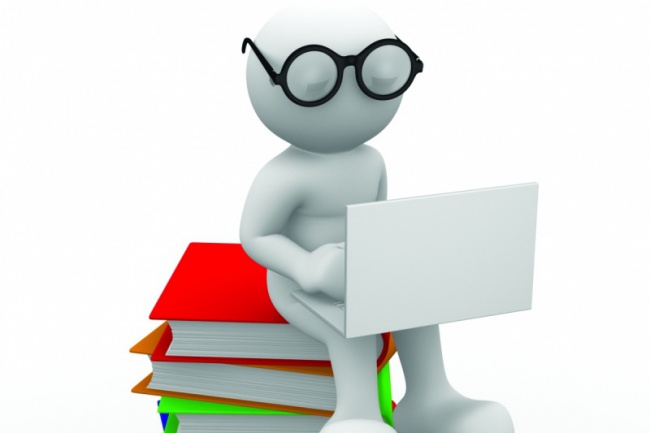 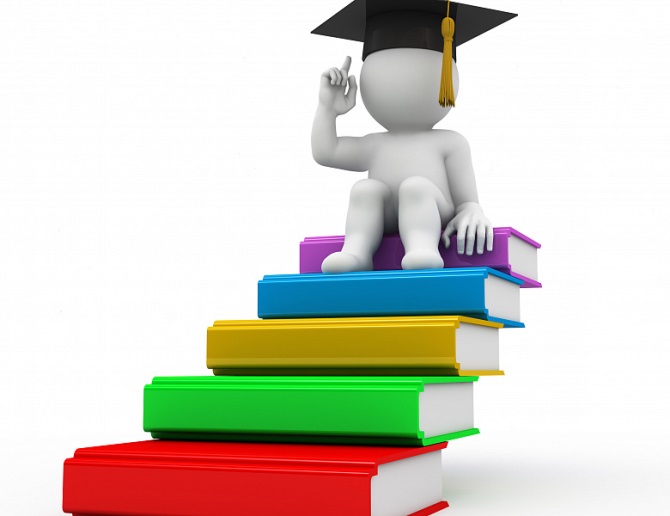 Это приём «Восстановление последовательности процессов, событий»СЛАЙДЕше один из приемов мыслительной деятельности, направленный на развитие критического мышления.Модель Фрейер – обучающая структура, помогающая обучающимся глубоко понять и осознать изучаемое слово или понятие в теме. Обучающиеся рассматривают какое-либо слово, понятие с разных сторон, записывая его обязательные и необязательные характеристики, примеры и антипримеры.Складываем лист бумаги. Затем см.примеры (периметр, деление одночлена на одночлен, крепостничество, креативное мышление, бактерии)СЛАЙДМыслительный прием СИ-ФИНК-УАНДЭ (посмотри – подумай – задайся вопросом)мыслительный прием, в котором ученики индивидуально или в команде отвечают на вопрос  с целью развития навыков наблюдения и описания наблюдаемого:Шепот. Робкое дыханье...Шепот, робкое дыханье.Трели соловья,Серебро и колыханьеСонного ручья.Свет ночной, ночные тени,Тени без конца,Ряд волшебных измененийМилого лица,В дымных тучках пурпур розы,Отблеск янтаря,И лобзания, и слезы,И заря, заря!..Автор: А. А. Фет«В нём нет ни одного глагола  Каждое выражение – картина».ТЕМА: Рыцарство в средние векаКласс: 6 Предмет: историят.е в начале урока. Учащимся демонстрируется картина с изображением замка феодала.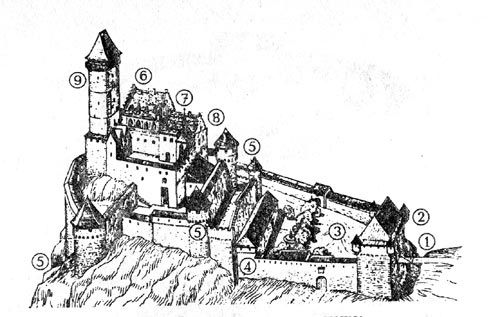 1Что вы видите?Замок на холме; все постройки каменные;много башен; оконца маленькие; к замку трудно подступиться с трех сторон; перекидной мостик; высокие стены; похоже на крепость; внутри стен есть какие – то насаждения и т.д.2Что вы об этом думаете?Такой замок мог иметь только богатый человек; стены и башни хорошо защищают обитателей замка; замок не случайно построен на высоком холме; замок является не просто жильем, а еще и крепостью; феодал живет не один, а с прислугой, стражниками и т.д.3О чем это заставляет вас думать?В случае осады замок может выдержать длительное время; обитатели замка живут обособленно – это как отдельное государство; помещается ли внутри армия феодала или вооруженные отряды; как попасть внутрь замка простому человеку или другому феодалу и т.д.В конце урока (на этапе рефлексии) можно использовать структуру ЭР-АР-ГАЙД: вернуться к рисунку еще раз и убедиться, что некоторые или все предположения учащихся оказались верны.Приемов существует великое множество, вы их прекрасно знаете и успешно используете.Итак, подведем итоги. Чтение многофункционально. Оно является и инструментом для решения задачи, лежащей за пределами ситуации чтения, и приятным досугом, и средством переживания сильных эмоций.Процесс чтения состоит из трёх фаз. Первая — это восприятие текста, раскрытие его содержания и смысла. Из отдельных слов, фраз, предложений складывается общее содержание. В этом случае чтение включает: просмотр, установление значений слов, нахождение соответствий, узнавание фактов, анализ сюжета и фабулы, воспроизведение и пересказ. Вторая — это извлечение смысла, объяснение найденных фактов с помощью привлечения имеющихся знаний, интерпретация текста. Третья — это создание собственного нового смысла, то есть “присвоение” добытых новых знаний как собственных в результате размышления. Те, кто останавливается на первой фазе чтения, читают репродуктивно, механически воспроизводят содержание, пересказывают факты и фабулу. Когда-то этого было достаточно для получения образования . Сегодня на первый план выдвигается творческое чтение, которое требует осмысления полученной в результате чтения информации, её интерпретации, оценки и создания собственных смыслов.Таким образом, необходимо расширить диапазон текстов и заданий к ним.Задача учителя сейчас проанализировать систему заданий, которые используются в учебном процессе, памятуя о том, что результат нашей работы заложен в тех материалах, с которыми учитель пришел на урок и теми материалами, с которыми дети работают. Важно задать вопрос: Какие задания работают на формирование функциональной грамотности? Сколько таких заданий в учебниках и задачниках, по которым работает учитель? Достаточно ли их количества для формирования прочного уровня функциональной грамотности?Следующая наша встреча будет посвящена практическим вопросам, не забываем, что в весенние каникулы нам необходимо составить и сдать проектные задачи.Что вы видите?Что вы об этом думаете?О чем вас это заставляет задуматься?Описание в деталяхТолкование данныхПогружение в тему, рефлексия